What can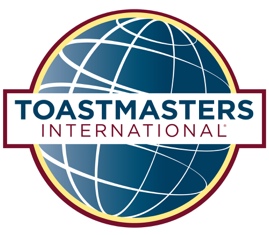 Toastmastersdo for you?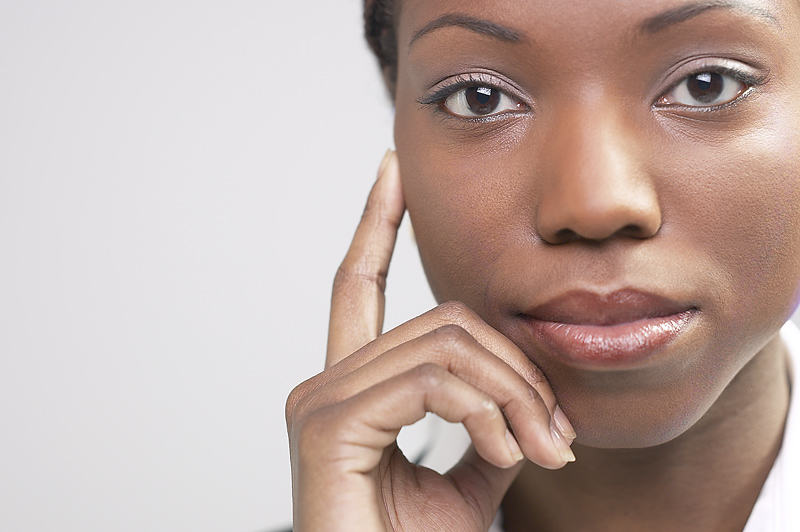 Whether you’re a professional, student, stay-at-home parent, or retiree, Toastmasters is the best way to build great communication skills. You’ll learn how to successfully organize and present your ideas and yourself. Toastmasters will give you the skills and confidence you need to effectively express yourself in any situation. You’ll be a better listenerYou’ll comfortably give and receive constructive evaluationsYou’ll effectively develop and present ideasToastmasters training can be a wise career move:You’ll give better sales presentationsYou’ll easily lead teams and conduct meetingsYou’ll hone management skillsYou already have some or all of these skills.Toastmasters will help you to enhance them.Whether you’re a professional, student, stay-at-home parent, or retiree, Toastmasters is the best way to build great communication skills. You’ll learn how to successfully organize and present your ideas and yourself. Toastmasters will give you the skills and confidence you need to effectively express yourself in any situation. You’ll be a better listenerYou’ll comfortably give and receive constructive evaluationsYou’ll effectively develop and present ideasToastmasters training can be a wise career move:You’ll give better sales presentationsYou’ll easily lead teams and conduct meetingsYou’ll hone management skillsYou already have some or all of these skills.Toastmasters will help you to enhance them.Whether you’re a professional, student, stay-at-home parent, or retiree, Toastmasters is the best way to build great communication skills. You’ll learn how to successfully organize and present your ideas and yourself. Toastmasters will give you the skills and confidence you need to effectively express yourself in any situation. You’ll be a better listenerYou’ll comfortably give and receive constructive evaluationsYou’ll effectively develop and present ideasToastmasters training can be a wise career move:You’ll give better sales presentationsYou’ll easily lead teams and conduct meetingsYou’ll hone management skillsYou already have some or all of these skills.Toastmasters will help you to enhance them.VISITORS ALWAYS WELCOME!Call 0416 000 000for more information!VISITORS ALWAYS WELCOME!Call 0416 000 000for more information!ABC Toastmasters Club1st & 3rd Thursdays  •  6:30 am - 7:45 amApple Valley Community Center3 Bennington Drive, Balgowlah